This week’s learning 25.01.21Daily PE Live with Miss Lizell at 9AM every weekday! https://www.youtube.com/channel/UCo1Ce6-TzdWlBNvvJEF1K5wMathematics – Power Maths – Please log on to Power Maths (Same as Abacus), school code kmm7. 25.01.21Maths – Live lesson at 10.30 AM Textbook Independent work - Practice book 4B – Unit 7, lesson 5, pages 66-68. Hand in assignment with work attached.English Live lesson at 12.00 PM Independent work – Use pages 46-58 in the PDF document in Teams files, Oliver and the Seawig. Write a discussion in the form of a play script between the characters Oliver, Iris, Cliff and the Sea. Remember to use a colon and you might want to add stage direction in brackets.Oliver: Don’t listen to him (facing the Island).Oliver: Just think what are the most wonderful things that an Island could wear?Cliff: Well, there’s always shipwrecks.Hand in assignment with work attached.Science Live lesson at 1.30 pm.Independent task – Three states of water quiz. https://forms.office.com/Pages/ResponsePage.aspx?id=WWP7dCZlx0CYxtFo2XQsHE2yuTaVqEVEogH--g2LAStURVBLNU4zUVdHSjhJUTZSWEg3N0ZKQ0VNUi4uIf you are unable to access the quiz online, answer these questions in your topic book:What is the solid state of water called?At what temperature does water freeze?What is the process whereby ice turns into water?At what temperature does water boil?What is the name of water when it is in a gaseous state?What is the name of the process that turns water to water vapor?26.01.21Maths– Live lesson at 10.30 AM Textbook Independent work - Practice book 4B – Unit 8, lesson 1, tenths and hundredths, pages 71-73. Hand in assignment with work attached.English Live lesson at 12.00 PM Independent work – Write at least a paragraph of what you think will happen next. “ ‘A whole unknown civilization!’ declared Oliver’s mum” … Hand in assignment with work attached.RE - Live lesson at 1.30 pm.Independent work – In your topic book, create your own Hajj flow chart, to map out the events that take place. Don’t forget to add illustrations.Hand in assignment with work attached.----------------------------------------------------------------27.01.21Maths Live lesson at 10.30 AM Textbook Independent work - Practice book 4B – Unit 8, lesson 2, tenths and hundredths (2), pages 74-76.Hand in assignment with work attached.English Live lesson at 12.00 PMIndependent work – Write a description of what Oliver is staring at. “And here it stood, a few hundred yards from Cliff, with Oliver staring at in in surprise.”Hand in assignment with work attached.PE Live lesson at 1.30 pm.------------------------------------------------------------------28.01.21Maths Live lesson at 10.30 AM Textbook Independent work - Practice book 4B - Unit 8, lesson 3, Equivalent fractions, pages 77-79. Hand in assignment with work attached.English– Live lesson at 12.00 PM Independent work – SPAG – Create your own apostrophe quiz. Make sure you include the answers. Use the PowerPoint in today’s files to help you if you need it.Hand in assignment with work attached.Global learning Live lesson at 1.30 pm. http://www.youtube.com/watch?v=IKA39LQOIckIndependent learning – Complete a drawing and written explanation of one way that people use the River Thames.Hand in assignment with work attached.--------------------------------------------------------------------29.01.21Maths Live lesson at 10.30 AM Textbook Independent work - Practice book 4B – Unit 8, lesson 4, Equivalent fractions (2), pages 80-82. Hand in assignment with work attached.English Live lesson at 12.00 PM Independent work – Comprehension – World Water Day text. https://forms.office.com/Pages/ResponsePage.aspx?id=WWP7dCZlx0CYxtFo2XQsHE2yuTaVqEVEogH--g2LAStUQ0VNTUxKNVBCRVo4Vk9SSUlRSjhRMlpWQy4uIf you are unable to submit the quiz online then answer these questions in your English book:World Water Day What type of water is found in the ocean or sea? Write one. freshwater contaminated water salt water cold waterFind and write a word in the first paragraph that means maintained.Why is it important that freshwater is used sensibly and not wasted? Explain your answer fully.What was the theme for World Water Day 2019?Do you think that this is a good title for the theme of World Water Day 2019? Explain your answer fully.Which of the following is NOT a disease associated with drinking dirty water? Write one. dysenteryhepatitis E malaria choleraSkill builder challenge afternoonPlease see files.--------------------------------------------------------------------------------Arithmetic (20 minutes a day)Make sure you are practising your times tables as much as you can.Times Table Rock Starhttps://play.ttrockstars.com/auth/school/student/76329https://www.topmarks.co.uk/maths-games/7-11-years/times-tableshttps://www.timestables.co.uk/SpellingsPractice your spellings in which every creative way you like. I have uploaded the spelling menu to give you some ideas.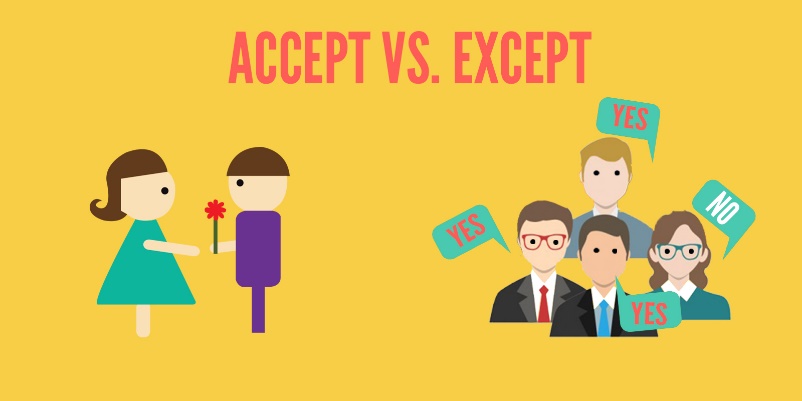 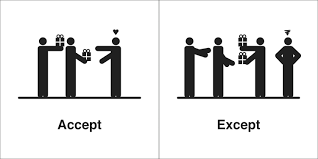 ReadingKeep reading!Read a magazine/newspaper article.Remember to read EVERYDAY.The Accelerated Reader (AR) programme is also accessible from home during this time too, so once you’ve finished your books make sure you log on and take a quiz. https://ukhosted43.renlearn.co.uk/2152328/default.aspxNessy (20 minutes a day)https://www.nessy.com/uk/Mind Uphttps://mindup.org.uk/families/ GenR8
Please use the below link or download the video as required.
https://youtu.be/4Pk6-khf21g
Other GenR8 Reflect videos can be found at https://genr8.org/prayer-spaces Along with other Inspire Prayer Space resources specifically for use at home.
GenR8 Connect videos can be found at https://genr8.org/videosRev JesAssembly now uploaded on to 'St Mary's Buckden' YouTube channel. St Mary's Buckden - YouTubeVisit youtube and do a Joe Wicks session/Cosmic kids/Go noodleYoung Artists' Summer show – This is something fun and creative to take part in if you wish.As a school we have registered for the Young Artists' Summer show. This is an opportunity for the children to explore and create a piece/s of artwork overtime and at their own pace. The Young Artists’ Summer Show is a free, open submission exhibition for young artists aged 5 - 19 years studying in the UK and British schools overseas. To take part, students or their parents/guardians can submit artworks. These artworks are then judged by a panel of artists and arts professionals with selected artworks displayed online and on-site at the Royal Academy of Arts. https://youngartists.royalacademy.org.uk/get-involved Artworks can be submitted until 26 April 2021 at 5pm.Submitting your workType your work or take photos of any work you would like us to see and upload them in the assignment for that lesson.SpellingsThis week’s spelling rule -  ‘s’ and ‘homophones’ sound1) Science2) scene3) accept4) except